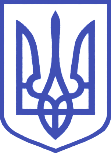 ВЕРХОВНА РАДА УКРАЇНИКомітет з питань інтеграції України з Європейським Союзом01008, м.Київ-8, вул. М. Грушевського, 5, тел.: 255-34-42, факс: 255-33-13, e-mail: comeuroint@v.rada.gov.uaВИСНОВОКщодо проєкту Закону України «Про внесення змін до Податкового кодексу України щодо меценатської діяльності у сфері спорту»(р. № 3470-1 від 18.05.2020, н.д. А. Кожем'якін та інш.)Загальна характеристика законопроєкту.Проєктом закону пропонується пропонується надати пільги з оподаткування податками на прибуток підприємств, доходи фізичних осіб, додану вартість для меценатської допомоги відповідно до Закону України «Про меценатство у фізичній культурі і спорті», а також не оподатковувати податком на нерухоме майно, відмінне від земельної ділянки, нерухомість, отриману як меценатську допомогу відповідно до зазначеного Закону.Належність законопроєкту за предметом правового регулювання до сфери дії законодавства ЄС, зобов’язань України в рамках Ради Європи, норм та принципів системи ГАТТ/СОТ.		Положення проєкту закону охоплюється міжнародно-правовими зобов’язаннями України у сфері європейської інтеграції, передбаченими у рамках Глави 4 «Оподаткування» Розділу ІV «Торгівля та питання пов’язані з торгівлею» та Глави 10 «Конкуренція» Розділу V «Економічне та галузеве співробітництво» Угоди про асоціацію між Україною, з однієї сторони, та Європейським Союзом, Європейським Співтовариством з атомної енергії і їхніми державами-членами, з іншої сторони (далі – Угода про асоціацію).Відповідність законопроєкту праву ЄС, зобов’язанням України в рамках Ради Європи, нормам та принципам системи ГАТТ/СОТ.	Положення проєкту закону за предметом правового регулювання охоплюються статтею 353 Угоди Глави 4 «Оподаткування»  Розділу V «Економічне і галузеве співробітництво» та Додатком ХХVІІІ до Угоди про асоціацію між Україною та ЄС, якою передбачається, що поступове наближення до структури оподаткування, визначеної у acquis ЄС, здійснюватиметься відповідно до Додатку XXVIII до цієї Угоди. Додаток XXVIII до Глави 4 «Оподаткування» розділу V «Економічне і галузеве співробітництво» передбачає, що Україна зобов’язується поступово наблизити своє законодавство до законодавства ЄС щодо застосування Директиви Ради ЄС № 2006/112/ЄС від 28.11.2006 року про спільну систему податку на додану вартість протягом 5 років з дати набрання чинності цією Угодою, за винятком статей 5-8, 20, 33, 40-42, 79, 100-101, 123-130, 140-142, 145, 146 (1(«B»), 147, 155, 164-166, 170-171, 175, 203, 205, 209, 210, 212, 219, 238-240, 245, 254, 258, 274-280, 293-294, 370-395, 396-400, 402-410, 411-413 (положення, що застосовуються до держав-членів ЄС); статей 281-294, 295- 305, 306-325, 326-332, 333-343, 348-349, 358-369 (щодо спеціальних податкових режимів).Відповідно до статті 98 Директиви Ради ЄС № 2006/112/ЄС базова ставка ПДВ для країн ЄС становить не менше 15%. Однак, відповідно до частини першої статті 99 вони також можуть застосовувати одну або дві знижені ставки для конкретних товарів або послуг, зазначених у Додатку III «Перелік постачання товарів і надання послуг, до яких можуть застосовуватися знижені ставки» (далі Додаток ІІІ) до цієї директиви. Така знижена ставка не може бути нижче 5% та, відповідно до Додатку ІІІ Директиви, поширюється на харчові продукти, харчові продукти (в тому числі напої, за винятком алкогольних напоїв) для споживання людьми та тваринами; живі тварини, насіння, рослини та інгредієнти, зазвичай призначені для приготування харчових продуктів; продукція, що зазвичай використовується як доповнення до харчових продуктів або як замінник харчових продуктів, тощо. 		Водночас, Директива № 2006/112/ЄС не містить положень, які звільняли б від оподаткування податком на додану вартість операції з ввезення на митну територію ЄС меценатської допомоги.		Відповідно до зобов’язань в рамках Угоди про асоціацію Сторони визнають важливість вільної та неспотвореної конкуренції у торговельних відносинах. Сторони визнають, що антиконкурентні господарські практики та угоди потенційно можуть спотворити належне функціонування ринків та загалом зменшити позитивні наслідки лібералізації торгівлі. 		Також сторони домовились, що будь-яка допомога, надана Україною або країнами-членами Європейського Союзу із використанням державних ресурсів, що спотворює або загрожує спотворити конкуренцію шляхом надання переваг окремим підприємствам або виробництву окремих товарів, є несумісною з належним функціонуванням цієї Угоди в тій мірі, в якій вона може впливати на торгівлю між Сторонами. 		Предмет правового регулювання проєкту акта може містити ознаки надання державної допомоги, а отже, підпадає під дію Закону України «Про державну допомогу суб’єктам господарювання» та потребує висновку Антимонопольного комітету України щодо впливу його положень на конкурентне середовище. 		Виходячи з вищезазначеного, окремі положення законопроєкту не відповідають вимогам Директиви №2006/112/ЄС, а також потребують висновку Антимонопольного комітету України щодо впливу його положень на конкурентне середовище.